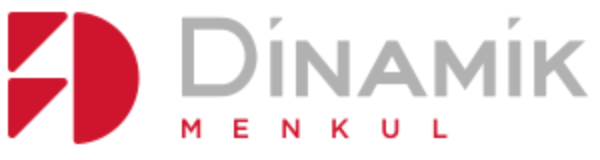 DİNAMİK MENKUL DEĞERLER A.Ş.GİZLİLİK POLİTİKASIGİZLİLİK POLİTİKASIDinamik Menkul Değerler A.Ş. müşterilerine ait bilgilerin gizliliğini ve güvenliğini sağlama hususuna özel bir önem göstermektedir. Dinamik Menkul Değerler A.Ş. müşterilerinden, ilgili mevzuat çerçevesinde zorunlu olarak alması gereken bilgiler yanında yalnızca, vermeyi hedeflediği en iyi hizmet ve ürünü sağlamak amacı ile gerekli olduğunu düşündüğü bilgileri toplamaktadır. Toplanan müşteri bilgilerinin gizliliği, güvenliği ve müşteri istekleri doğrultusunda kullanılması Dinamik Menkul Değerler A.Ş.’nin temel yaklaşımıdır.Müşteri bilgileri Dinamik Menkul Değerler A.Ş. içerisinde sağlanan güvenlik şartları içerisinde gizlidir ve Dinamik Menkul Değerler A.Ş. çalışanlarının söz konusu müşteri bilgilerine erişimleri Dinamik Menkul Değerler A.Ş. tarafından iş akışları ve prosedürler çerçevesinde düzenlenmiş olup; müşteri bilgileri mevzuatta belirtilen zorunluluk durumları haricinde hiçbir kişi ve kurum ile paylaşılamaz.Şirketimiz, destek hizmeti aldığı kuruluşların, Şirket gizlilik standartlarına ve şartlarına uymalarını sağlamaktadır.Şirket ve müşterilerimize ilişkin tüm bilgilerin yetkisiz erişimlerden, hatalı kullanım ve değişikliklerden, bozulma ve yok edilmekten korunması; bilginin gizliliğini, bütünlüğünü ve kullanılabilirliğini sağlamaktadır. Dinamik Menkul Değerler A.Ş. internet siteleri, platform ve uygulamaları, üçüncü kişilere ait internet sitesi, ürün ve hizmetlere ilişkin linkler içerebilir. Söz konusu linkler, üçüncü kişilere ait gizlilik politikalarına tabi olup, üçüncü kişiler ve üçüncü kişilere ait sitelerin Dinamik Menkul Değerler A.Ş.’den bağımsız olduğu ve Dinamik Menkul Değerler A.Ş.’nin üçüncü kişilerin gizlilik uygulamalarından sorumlu olmadığının farkında olunmalıdır. Link verilen internet sitelerinin ziyaret edilmesi durumunda, bu sitelere ait çerez ve gizlilik politikalarının okunmasını tavsiye etmekteyiz.Dinamik Menkul Değerler A.Ş. işbu Gizlilik Politikası hükümlerini dilediği zaman değiştirebilir. Güncel Gizlilik Politikası, internet sitesinde yayınlanabileceği gibi tarafınıza farklı bildirim kanalları ile de gönderebilir. 